Name: ______________________________________________		Period: ___	Date: ____________________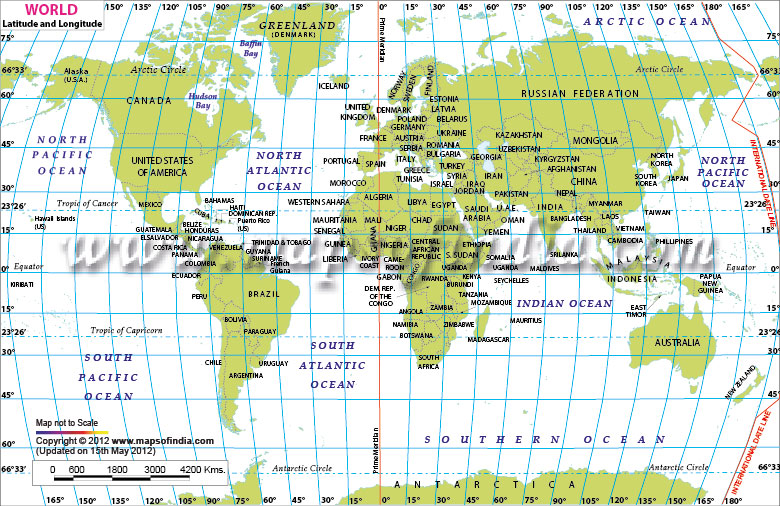 Mark the following cities on the map with a dot. Write the initials of each city next to the dot.A. Anchorage: 61oN, 150oWB. Beijing: 40oN, 116oEC. Cairo: 30oN, 31oE CH. Chicago: 41oN, 87oWCT. Cape Town: 34oS, 18oED. Damascus: 35oN, 36oEF. Fargo: 46oN, 96oWHO. Honolulu: 21oN, 157oWH. Hong Kong: 22oN, 114oEJ. Jakarta: 6oS, 106oEJE. Jerusalem: 31oN, 35oEKW. Key West: 24oN, 81oW LA. Los Angeles: 34oN, 118oWLI. Lima: 12oS, 77oW		LO. London: 51oN, 0oWMC. Mexico City: 19oN, 99oWMO. Moscow: 55oN, 37oEMU. Mumbai: 19oN, 72oENA. Nairobi: 1oS, 37oENO. New Orleans: 30oN, 90oW NY. New York: 40oN, 74oWR. Rio de Janeiro: 23oS, 43oWRA. Raleigh: 35oN, 78oWSE. Seattle: 47oN, 122oWSY. Sydney: 34oS, 151oET. Toronto: 43oN, 79oWTK. Tokyo: 35oN, 139oEFind the coordinates for the following locations.LocationLatitudeLongitudeHudson BayIceland FrancePakistanSudanMadagascarPeruNew GuineaNapal